решение 604(утверждено на седьмом пленарном заседании)Сроки и продолжительность сессий Совета 2019, 2020 и 2021 годовСовет,напоминаяРезолюцию 77 (Пересм. Пусан, 2014 г.) Полномочной конференции, в которой Совету поручается "на каждой обычной сессии составлять график проведения следующих трех обычных сессий в июне−июле и пересматривать график проведения сессий Совета на скользящей основе",Резолюцию 111 (Пересм. Пусан, 2014 г.) Полномочной конференции, в которой содержится решение о том, "что Союзу и Государствам – Членам Совета следует, насколько это практически осуществимо, приложить все возможные усилия к тому, чтобы запланированный период проведения любой сессии Совета не приходился на какой-либо период, считающийся важным религиозным периодом в том или ином Государстве − Члене Совета",отмечаяРешение 599 Совета, в котором подтверждаются сроки проведения сессий Совета 2019 и 2020 годов и продляется до девяти рабочих дней срок сессии 2020 года,учитываянеобходимость планировать проведение обычных сессий Совета в максимально возможной степени в один и тот же период времени каждого года в целях упрощения планирования других мероприятий МСЭ,учитывая далеенеобходимость предоставить Внешнему аудитору достаточное время для подготовки его отчетов о финансовом положении Союза,решает,что сессия Совета 2019 года будет проходить в Женеве в течение девяти рабочих дней с понедельника, 10 июня, по четверг, 20 июня 2019 года;что сессия Совета 2020 года будет проходить в Женеве в течение девяти рабочих дней со вторника, 9 июня, по пятницу, 19 июня 2020 года;что сессия Совета 2021 года будет проходить в Женеве в течение девяти рабочих дней со вторника, 8 июня, по пятницу, 18 июня 2021 года.______________СОВЕТ 2018
Женева, 17−27 апреля 2018 года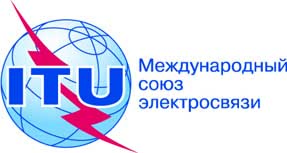 Документ C18/112-R1 мая 2018 годаОригинал: английский